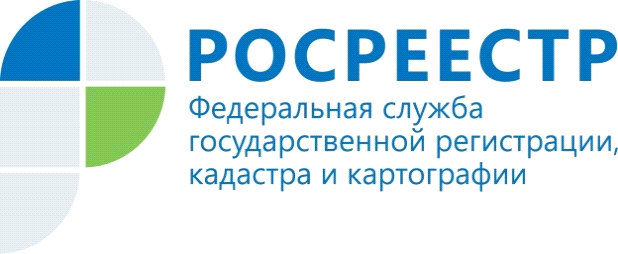 Почему изменился кадастровый номер земельного участка?Я зарегистрировала своё право собственности на земельный участок в 2005 году. Мне выдали свидетельство о государственной регистрации, в котором был указан кадастровый номер земельного участка 24:11:111111:0222. В 2021 году я решила продать земельный участок и заказала выписку из Единого государственного реестра недвижимости в отношении моего земельного участка, но в ней был указан другой кадастровый номер 24:11:0111111:222. Поясните пожалуйста, почему изменился кадастровый номер моего земельного участка и какие могут быть последствия такого изменения?Постановлением Правительства Российской Федерации от 06.09.2000 № 660 «Об утверждении правил кадастрового деления территории Российской Федерации и правил присвоения кадастровых номеров земельным участкам» было установлено, что кадастровый номер земельного участка состоит из кадастрового номера кадастрового квартала (:111111) и номера земельного участка в этом квартале (:0222), который является порядковым номером записи о земельном участке в журнале учета кадастровых номеров.В целях реализации положений Федерального закона от 24.07.2007 №221-ФЗ «О государственном кадастре недвижимости», требований к подготовке межевого плана, утверждённых приказом Минэкономразвития России от 24.11.2008 № 412 «Об утверждении формы межевого плана и требований к его подготовке…» в ранее присвоенных кадастровых номерах земельных участков были удалены ведущие нули в порядковом номере земельного участка (то есть порядковый номер земельного участка изменился с :0222 на :222). Кроме того, часть кадастрового номера, соответствующая номеру квартала, дополнялась нулями до шести или семи символов, в зависимости от принятого шаблона в данном кадастровом округе (то есть номер кадастрового квартала изменился с :111111 на :0111111).При этом следует отметить, что новый алгоритм указания кадастровых номеров не изменяет значение и структуру кадастрового номера объекта недвижимости. Вышеуказанные изменения, не влекут за собой изменение либо прекращение ранее зарегистрированных прав на объекты недвижимости.Материал подготовила Галина Масалева – заместитель начальника отдела экстерриториальной регистрации, регистрации земельных участков, регистрации ограничений (обременений) Управления Росреестра по Красноярскому краюКонтакты для СМИ:тел.: (391)2-226-756е-mail: pressa@r24.rosreestr.ru«ВКонтакте» http://vk.com/to24.rosreestr«Instagram»:rosreestr_krsk24